Bread Crumb: Jesus ate dinner with His friends. Cross: The next day Jesus died on the cross.Strip of Cloth: He was wrapped in cloth and placed in a tomb. Rock: A stone was placed in front of the tomb.Empty Egg: Jesus’ friends came to the tomb and saw the stone has been moved. The tomb was empty!Candy: Jesus is alive! That’s the surprise of Easter. 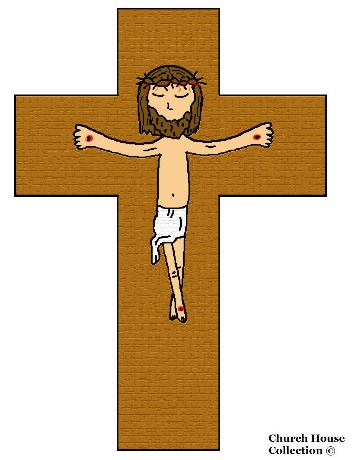 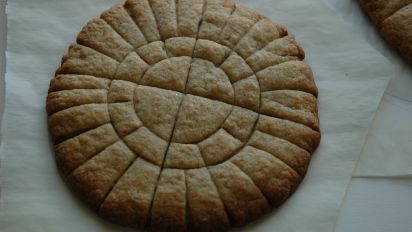 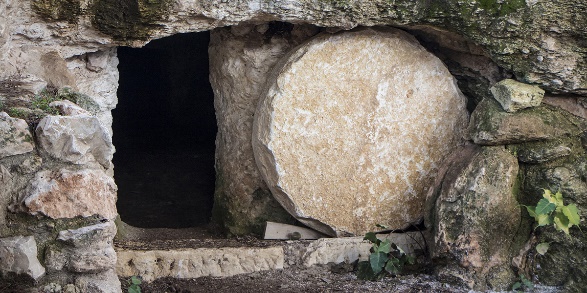 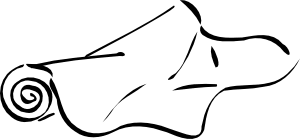 